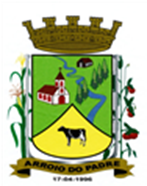 ESTADO DO RIO GRANDE DO SULMUNICÍPIO DE ARROIO DO PADREGABINETE DO PREFEITOMensagem 53/2017ACâmara Municipal de VereadoresSenhor PresidenteSenhores Vereadores	Após cumprimenta-los, encaminho para apreciação dos Senhores o projeto de lei 53/2017.	O projeto de lei 53/2017 vem a este Legislativo pedir a abertura de Crédito Adicional Especial no orçamento municipal de 2017. O crédito a ser aberto tem por finalidade cobrir despesas que advirão da implantação de providências quanto a indicações constantes no Plano de Proteção e Prevenção Contra Incêndio-PPCI e execução do Projeto de rede de gás da escola de educação infantil.	Foi realizado um trabalho (projeto) por empresa contratada para indicar o que é necessário para adequação das dependências da escola de educação infantil à legislação da proteção e prevenção contra incêndios e constata-se no momento a ausência de dotação orçamentária necessária para o suporte desta despesa, condição que o presente projeto de lei busca suprir. A cobertura do Crédito proposto terá cobertura com recursos financeiros oriundos do superávit de 2016.	Lembramos que o Município ainda mantêm do superávit financeiro de 2016, o valor de R$ 203.572,77, das quais propõe-se a presente cobertura. 	Certo da compreensão e apoio de vocês, despeço-me.	Atenciosamente.Arroio do Padre, 27 de março de 2017. Leonir Aldrighi BaschiPrefeito MunicipalAo Sr.Rui Carlos PeterPresidente da Câmara Municipal de VereadoresArroio do Padre/RSESTADO DO RIO GRANDE DO SULMUNICÍPIO DE ARROIO DO PADREGABINETE DO PREFEITOPROJETO DE LEI Nº 53 DE 27 DE MARÇO DE 2017.Autoriza o Município de Arroio do Padre a realizar abertura de Crédito Adicional Especial no Orçamento Municipal de 2017.Art. 1° Fica autorizado o Município de Arroio do Padre, Poder Executivo a realizar abertura de Crédito Adicional Especial no Orçamento do Município para o exercício de 2017, no seguinte programa de trabalho e respectivas categorias econômicas e conforme a quantia indicada:04 – Secretaria de Educação, Cultura, Esporte e Turismo02 – Manutenção das Atividades do Ensino Infantil12 – Educação365 – Educação Infantil0103 – Educar é Sempre Importante2.404 – Promoção da Educação Infantil - Rec. Próprios4.4.90.51.00.00.00 – Obras e Instalações. R$ 14.500,00 (quatorze mil e quinhentos reais)Fonte de Recurso: 0020 - MDEArt. 2° Servirão de cobertura para o Crédito Adicional Especial de que trata o art. 1° desta Lei, recursos provenientes do superávit financeiro verificado no exercício de 2016 na Fonte de Recurso: 0001 – Livre, no valor de R$ 14.500,00 (quatorze mil e quinhentos reais).Art. 3° Esta Lei entra em vigor na data de sua publicaçãoArroio do Padre, 23 de março de 2017.Visto Técnico: Loutar PriebSecretário de Administração, Planejamento,Finanças, Gestão e Tributos         Leonir Aldrighi BaschiPrefeito Municipal